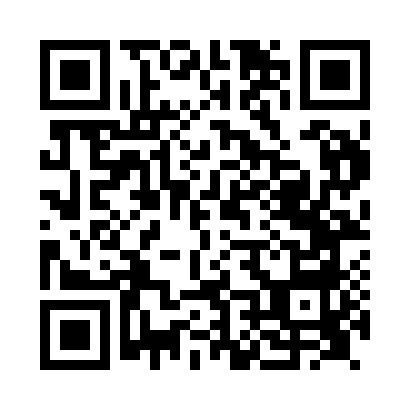 Prayer times for Plumbley, South Yorkshire, UKMon 1 Jul 2024 - Wed 31 Jul 2024High Latitude Method: Angle Based RulePrayer Calculation Method: Islamic Society of North AmericaAsar Calculation Method: HanafiPrayer times provided by https://www.salahtimes.comDateDayFajrSunriseDhuhrAsrMaghribIsha1Mon3:004:471:146:549:4011:272Tue3:014:481:146:549:4011:273Wed3:014:491:146:549:3911:274Thu3:024:491:146:539:3911:265Fri3:024:501:146:539:3811:266Sat3:034:511:156:539:3711:267Sun3:034:521:156:539:3711:268Mon3:044:531:156:529:3611:259Tue3:054:541:156:529:3511:2510Wed3:054:561:156:529:3411:2511Thu3:064:571:156:519:3311:2412Fri3:074:581:156:519:3211:2413Sat3:074:591:166:509:3111:2314Sun3:085:001:166:509:3011:2315Mon3:095:021:166:499:2911:2216Tue3:095:031:166:499:2811:2217Wed3:105:041:166:489:2711:2118Thu3:115:061:166:479:2611:2119Fri3:115:071:166:479:2411:2020Sat3:125:081:166:469:2311:1921Sun3:135:101:166:459:2211:1922Mon3:145:111:166:459:2011:1823Tue3:145:131:166:449:1911:1724Wed3:155:141:166:439:1711:1725Thu3:165:161:166:429:1611:1626Fri3:175:171:166:419:1411:1527Sat3:175:191:166:409:1311:1428Sun3:185:211:166:399:1111:1329Mon3:195:221:166:389:0911:1330Tue3:205:241:166:379:0811:1231Wed3:215:251:166:369:0611:11